Queensland says: not now, not ever, together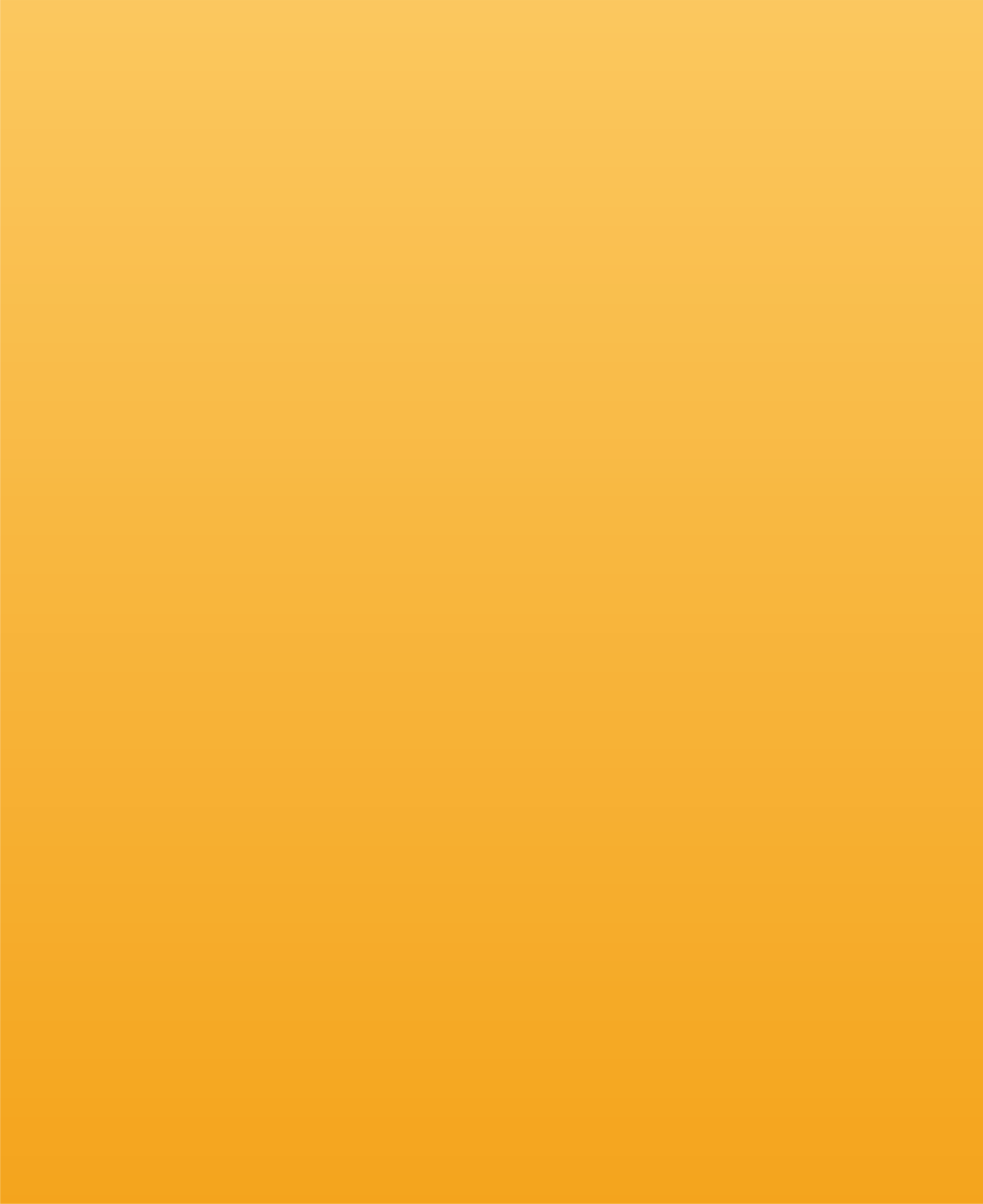 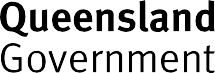 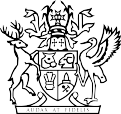 YEAR 6 HIGHLIGHTS CARD2020–2021Domestic and Family Violence Prevention Strategy 2016–2026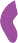 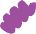 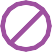 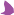 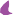  	YEAR 6 HIGHLIGHTS CARD (1 JULY 2020 TO 30 JUNE 2021)	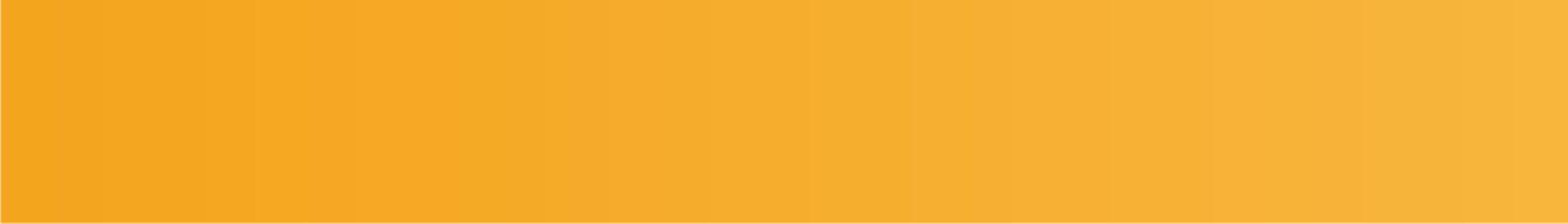 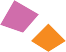 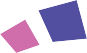 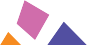 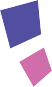 2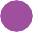 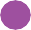 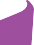 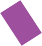 The reform agenda following the release of the Not Now, Not Ever: Putting an End to Domestic and Family Violence in Queensland report in 2015 is a plan for all Queenslanders to help address domestic and family violence regardless of gender, age, culture, sexuality or circumstances. Significant reform takes time and commitment, and everyone has a role to play to create a Queensland free from domestic and family violence.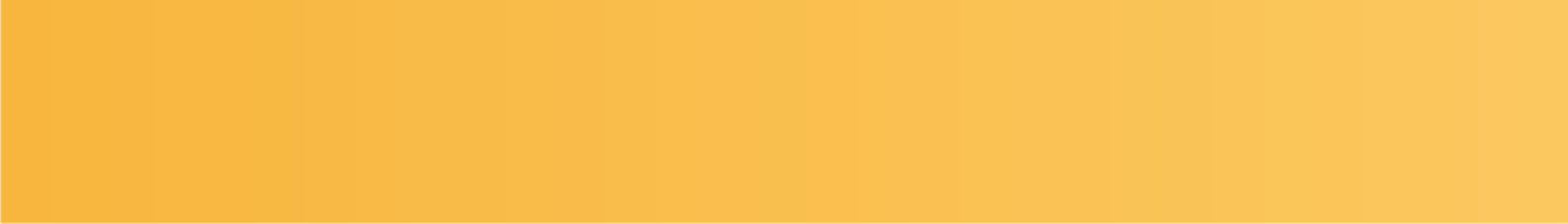 A positive plan of action is outlined in the Domestic and Family Violence Prevention Strategy 2016–2026 with a strong focus on prevention – stopping the violence before it happens – and supporting people to be safe.This program of change is supported with a record commitment by the Queensland Government of more than $600 million for domestic, family and sexual violence services, programs and strategies since 2015. The Strategy provides a framework for action through four action plans to achieve our vision.The First Action Plan established the foundationsof reform success and began transformational changes in the way the government and community work together.The Second Action Plan saw continued effortsto make meaningful change. Successful programs were expanded to have greater effect under each ofthe three foundational elements of the reform program.An independent structured review of the Second Action Plan found that good progress had been made in implementing the reforms, driven in part by strong leadership, collaboration and innovation. It found that while it was too early to see the long-term outcomes sought from the Strategy, there was evidence that Queensland was on track to achieving its objectives.Now in the sixth year of the reform program and the final year of the Third Action Plan we are focusing on action to address domestic and family violence, further embedding cultural change and system reform and encouraging more community ownership of Queensland’s reforms.Of the 46 actions within the Third Action Plan, 12 have been delivered, and 32 are on track for delivery by30 June 2022 (as at 30 June 2021). Two actions have experienced minor issues due to the impacts of COVID-19. Notwithstanding the challenges currently being experienced due to COVID-19, the Queensland Government remains committed to creating a Queensland free from domestic and family violence.During 2020–-21, the QPS attended 119,912 domestic and family violence-related matters compared to 105,866 in 2019-20. Source: QPS.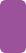 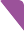 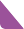 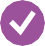 3Impacts of COVID-19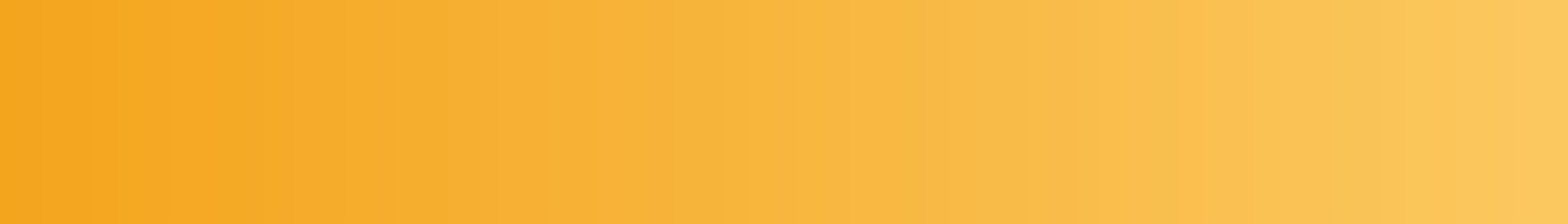 Similar to last year, COVID-19 has continued to create a set of challenges for people experiencing domesticand family violence. These are far over and above those that they already face, not the least of which are the effects of being in social isolation with perpetratorsat home, against a backdrop of possible loss of employment, financial pressures and general anxiety about the future.We have seen an unprecedented demand on domestic and family violence services since the start of the pandemic. In  response,  the  Queensland  Government is investing an extra $30 million over the next four years from 2021–22 to give certainty to vital domestic, family and sexual violence service providers across Queensland. This is in addition to the Queensland Government investment of $7.5 million in 2019–20to help vulnerable Queenslanders and manage the increase in demand for domestic, family and sexual violence services arising from the pandemic.The Queensland Government is also investing in safe and secure housing for vulnerable women and children escaping domestic and family violence over the next four years from 2021–22, with $20 million toexpand domestic and family violence housing support services, and $20 million for homelessness initiatives including through head leases and crisis housingand supports.Data from 2020 and 2021 should be consideredin the context of COVID-19 and may not be directly comparable to previous years.During 2020 research also emerged showing that lockdowns were increasing the prevalence of domestic and family violence both in Australia and acrossthe world.With this in mind, when viewing measures that seem to indicate ‘no change’ perhaps it is the case that, despite current pandemic circumstances which should have resulted in measures showing a negative change, the efforts under the action plan have managedto prevent some of these negative changes from occurring.The impact of COVID-19 not only created unprecedented demand on domestic and family violence services, it also required agile and innovative solutions to ensure continuation of service delivery.For example, for men’s behaviour change programs, gathering in groups to challenge behaviour was notdeemed safe (from both public health and private safety perspectives). This required funded programs to instead focus on the immediate safety and wellbeing of perpetrators as well as their partners and children, often achieved through individual phone work or smaller groups delivered via online platforms. In response to these changes, the Queensland Government funded the trial of an online perpetrator intervention program, which is being delivered by theDomestic Violence Prevention Centre on the Gold Coast and evaluated by Griffith University.Supporting our workforceCOVID-19 has had a significant impact on workplaces. While flexible work arrangements, including working from home, have limited the spread of the pandemic, women working from home may consequently beat greater risk of experiencing domestic and family violence.Responding to domestic and family violence in the workplace is a key commitment in the Domestic and Family Violence Prevention Strategy 2016 to 2026 with two-thirds of Australian women experiencing domestic and family violence employed.The Queensland Government workplace support package provides a range of online resources to help support employees affected by domestic and family violence. These resources, which include riskassessment and safety planning tools, were updated in 2021 to address the unique circumstances created by the COVID-19 pandemic.The updated resources consider additional ways of supporting employees in different workplacearrangements. This may include, for example, working with the employee to identify the best secure and private methods of communication, more regular reviews of employee safety plans, and checkingin with employees more often.The resources also prioritise consideration of an individual’s relevant characteristics and group memberships, and their unique experience of discrimination which may heighten the level of risk.The resources can be found here:Guide for domestic and family violence risk and workplace safety planning for employeesDomestic and family violence safety plan for individual employees4Our key indicators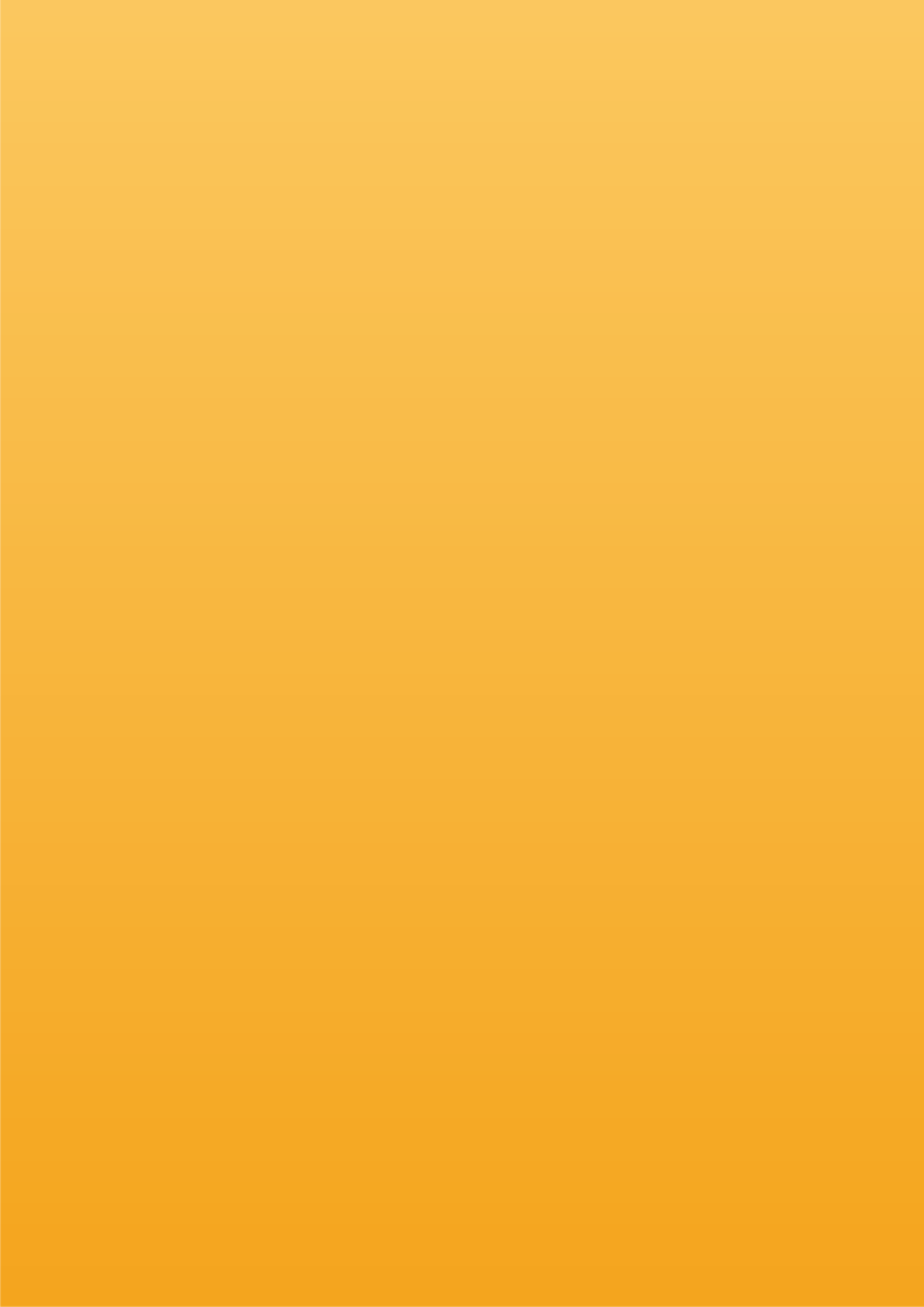 Data has been collected, where possible, against a set of indicators in the evaluation framework for theDomestic and Family Violence Prevention Strategy 2016–2026. Some of these indicators are set out below. Changes to the indicator matrix in 2019–20, impacts on data availability due to COVID-19, and changes in reporting methodologies has resulted in data trends being unavailable for some indicators. The years in the tables below refer to financial year.KEY Represents measure was not captured in the Queensland Social Survey for that year. Questions are added or removed to the Queensland Social Survey each year to align with reporting priorities and to ensure survey length is not too burdensome for respondents.   Represents a new data measure included as part of the Queensland Social Survey from 2020.   Represents instances where data is not comparable due to changes in the method for capturing these responses.Represents a new indicator captured from 2019–2020 onward in the Revised Indicator Matrix of the DFV Evaluation Framework.5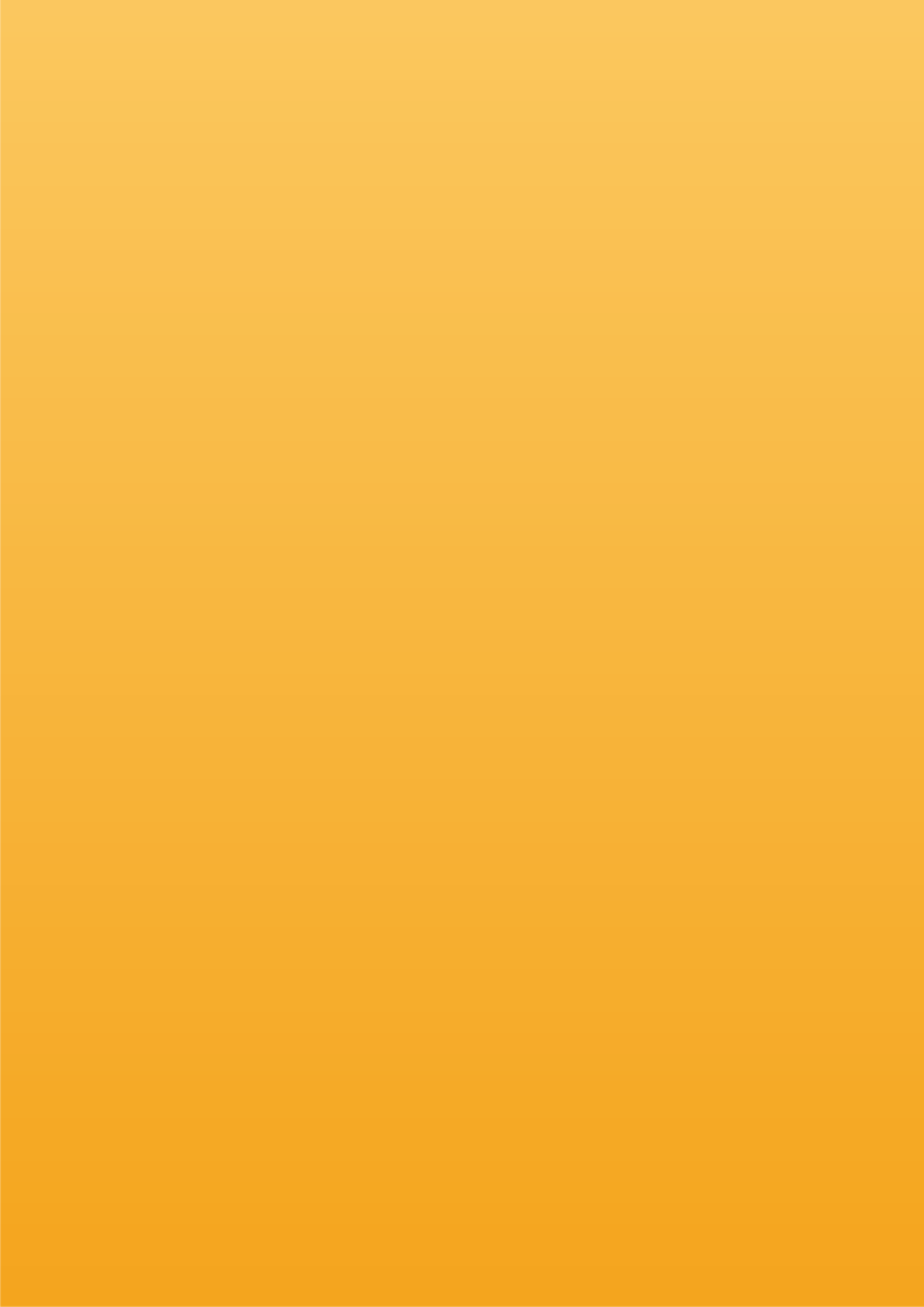 6Does not represent unique employee completions as it may include refresher or repeat completions by individual employees. Yearly results are not comparable as the number of completions is expected to fluctuate between years depending on individual agency training requirements and schedules.People may have been housed more than once.Data is as of 31 March 2021, and therefore is incomplete for 2020–21. Data presented above for 2019–20 is also until 31 March 2020 to aid comparison – full year data is 7650.Many households may have received help from two or more of these services.Data is 12-month data as of 31 March 2021.7Data is as of 31 March 2021, and therefore is incomplete for 2020–21. Data presented above for 2019–20 is also until 31 March 2020 to aid comparison – full year data is 7245.Service users may be recorded multiple times over the 12-month period. “Accessed” would include an intake and assessment at the minimum, then participants may be waitlisted while awaiting an available place in a program.Annual data is a point in time reference only and may not be comparable from year to year. Please refer to the Impacts of COVID-19 section regarding the impact on service delivery including men’s behaviour change programs.8The median number of days was one in 2020–21. This indicates that at least 50% of applications take one day or less.9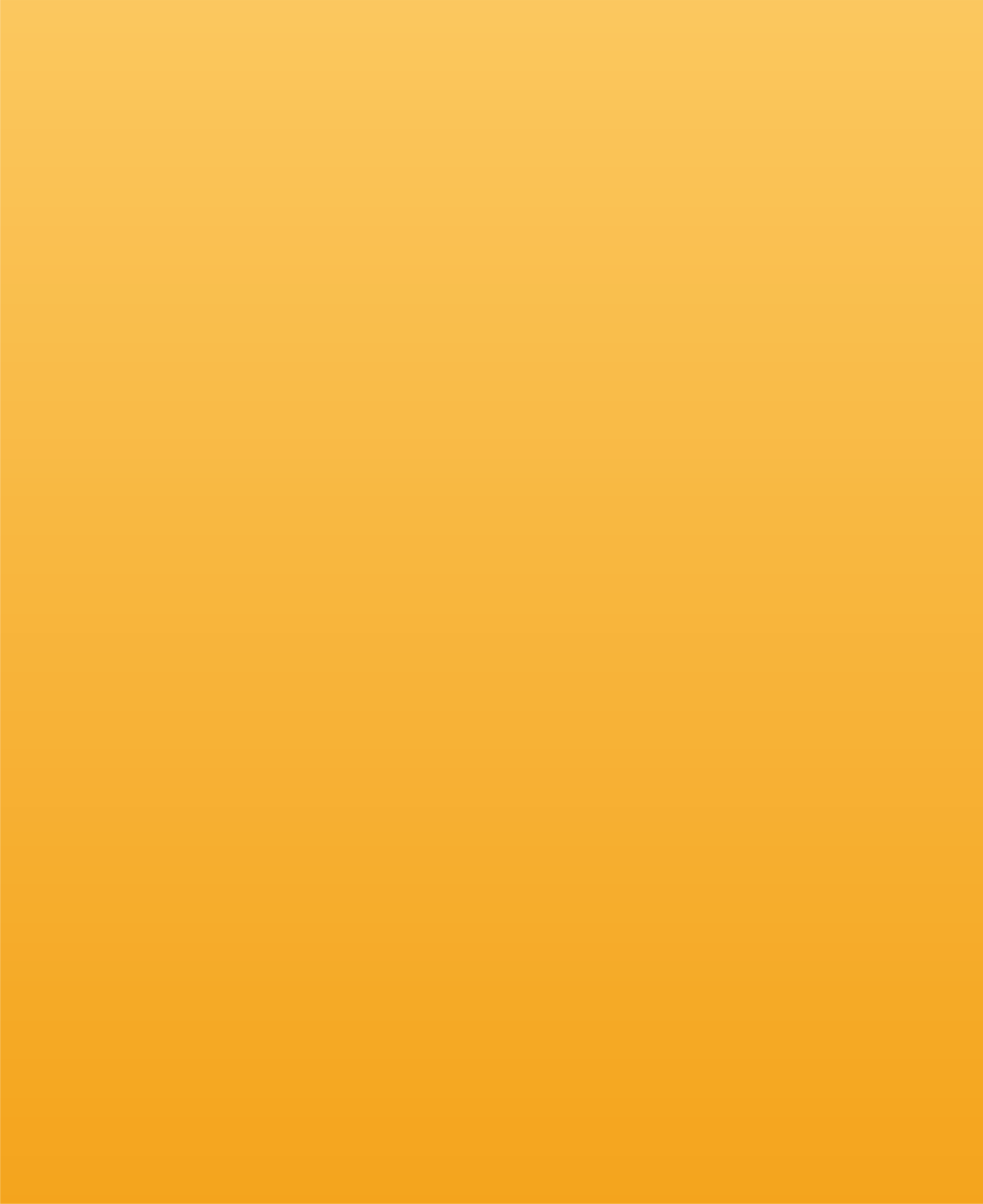 For information, services and support:qld.gov.au/domesticviolenceOur core measures of success202120202019Increased   community willingness to call the police in response to domestic and family violence32.2% of Queenslanders would call the police if they saw or were aware of non-physical DFV involving their neighbours32.2%33.6%28.4%Increased   community willingness to call the police in response to domestic and family violence68.5% of Queenslanders would call the police if they saw or were aware of physical DFV involving their neighbours68.5%77.5%71.7%Reduced deaths related to domestic and family violence375 homicides in a DFV relationship from 2006–07 to 2020–21Note: Homicides reported above are five year averages. The data includes both open and finalised coronial cases, and therefore is subject to change as more information is obtained as part of the coronial investigation.252627An increased percentage of Queenslanders feel safe from domestic and family violence93.5% of Queenslanders who strongly agree or agree that in general they feel safe from DFV93.5%95.1%94.5%An increased intolerance towards domestic and family violenceThis measure is captured by data under ‘Queenslanders take a zero tolerance approach to DFV’ and ‘Respectful relationships andnon-violent behaviour are embedded in our community’ belowQueenslanders take a zero tolerance approach to domestic and family violenceQueenslanders take a zero tolerance approach to domestic and family violence202120202019An increased proportion of Queenslanders are aware of the behaviours that constitute domestic and family violenceProportion of adult Queenslanders who think the following behaviours are forms of domestic and family violence:Proportion of adult Queenslanders who think the following behaviours are forms of domestic and family violence:Proportion of adult Queenslanders who think the following behaviours are forms of domestic and family violence:Proportion of adult Queenslanders who think the following behaviours are forms of domestic and family violence:An increased proportion of Queenslanders are aware of the behaviours that constitute domestic and family violenceRepeatedly criticising partner to make them feel bad or useless96.1%98.0%An increased proportion of Queenslanders are aware of the behaviours that constitute domestic and family violenceTrying to control partner by denying them access to money93.9%96.8%94.0%An increased proportion of Queenslanders are aware of the behaviours that constitute domestic and family violenceHarassing partner via repeated phone or electronic means96.0%98.2%97.0%An increased proportion of Queenslanders are aware of the behaviours that constitute domestic and family violenceTrying to control by preventing them seeing family and friends95.0%97.2%An increased proportion of Queenslanders are aware of the behaviours that constitute domestic and family violenceThreatening to share intimate, rude or sexual images of the other partner without permission93.9%97.9%An increased proportion of Queenslanders consider the behaviours that constitute domestic and family violence to be seriousProportion of adult Queenslanders who think the following behaviours are very or quite serious:Proportion of adult Queenslanders who think the following behaviours are very or quite serious:Proportion of adult Queenslanders who think the following behaviours are very or quite serious:Proportion of adult Queenslanders who think the following behaviours are very or quite serious:An increased proportion of Queenslanders consider the behaviours that constitute domestic and family violence to be seriousRepeatedly criticising partner to make them feel bad or useless94.9%94.1%An increased proportion of Queenslanders consider the behaviours that constitute domestic and family violence to be seriousTrying to control partner by denying them access to money95.0%94.1%89.0%An increased proportion of Queenslanders consider the behaviours that constitute domestic and family violence to be seriousHarassing partner via repeated phone or electronic means94.5%95.5%91.4%An increased proportion of Queenslanders consider the behaviours that constitute domestic and family violence to be seriousTrying to control by preventing them seeing family and friends94.3%96.2%An increased proportion of Queenslanders consider the behaviours that constitute domestic and family violence to be seriousThreatening to share intimate, rude or sexual images of the other partner without permission97.3%98.1%An increased proportion of Queenslanders are willing to act if they become aware of domestic and family violence91.6% of Queensland adults would take action if they saw or were aware of physical DFV involving their neighbours91.6%93.3%An increased proportion of Queenslanders are willing to act if they become aware of domestic and family violence72.5% of Queensland adults would take action if they saw or were aware of non-physical DFV involving their neighbours72.5%70.7%Queenslanders take a zero tolerance approach to domestic and family violence (continued)Queenslanders take a zero tolerance approach to domestic and family violence (continued)202120202019Bystanders take action after becoming aware of domestic and family violenceDomestic and family violence involving a family member or close friendDomestic and family violence involving a family member or close friendDomestic and family violence involving a family member or close friendDomestic and family violence involving a family member or close friendBystanders take action after becoming aware of domestic and family violence17.3% of Queenslanders saw or were aware of DFV involving a family member or close friend in the last 12 months17.3%15.9%18.3%Bystanders take action after becoming aware of domestic and family violence74.2% of Queenslanders acted after being made aware of DFV involving a family member or close friend in the last 12 months74.2%85.2%Bystanders take action after becoming aware of domestic and family violenceDomestic and family violence involving a neighbourDomestic and family violence involving a neighbourDomestic and family violence involving a neighbourDomestic and family violence involving a neighbourBystanders take action after becoming aware of domestic and family violence10.8% of Queenslanders saw or were aware of DFV involving a neighbour in the last 12 months10.8%10.5%12.5%Bystanders take action after becoming aware of domestic and family violence60.2% of Queenslanders acted after being made aware of DFV involving a neighbour in the last 12 months60.2%63.3%Bystanders take action after becoming aware of domestic and family violenceDomestic and family violence involving people they don’t know wellDomestic and family violence involving people they don’t know wellDomestic and family violence involving people they don’t know wellDomestic and family violence involving people they don’t know wellBystanders take action after becoming aware of domestic and family violence17.4% of Queenslanders saw or were aware of DFV involving people they don’t know well in the last 12 months17.4%16.0%Bystanders take action after becoming aware of domestic and family violence74.7% of Queenslanders acted after being made aware of DFV involving people they don’t know well in the last 12 months74.7%55.0%Respectful relationships and non-violent behaviour are embedded in our communityRespectful relationships and non-violent behaviour are embedded in our community202120202019An increased proportion of Queenslanders believe it is important to educate children about respectful relationships to reduce domestic and family violence in the future96.3% of Queenslanders agreed teaching children about respectful attitudes and behaviours in relationships will help reduce DFV in the future96.3%97.3%An increased proportion of Queenslanders understand the link between gender inequality and domestic and family violence77.1% of Queenslanders ‘strongly agree’ or ‘agree’ with the statement: ‘When one partner in a domestic relationship believes themself to be superior to their partner because of their gender, DFV is more likelyto occur’77.1%83.0%An increased proportion of Queenslanders understand the link between gender inequality and domestic and family violence65.1% of Queenslanders ‘strongly agree’ or ‘agree’ with the statement: ‘Reducing gender inequality in society will help to reduce DFV in Australia’65.1%67.5%Queensland community, business, religious, sporting and all government leaders are taking action and working togetherQueensland community, business, religious, sporting and all government leaders are taking action and working together202120202019An  increased  proportion of Queenslanders report involvement in communityinitiatives related to domestic and family violence8.2% of Queenslanders were involved in any DFV initiatives in their community8.2%7.5%7.9%Changes in the scope(i.e. objectives) and scale of community-led domestic and family violence prevention initiatives32 events raising awareness of DFV were registered on the DFV prevention month calendar32756Increased participation by leaders across business, community, faith-based and sporting organisations in domestic and family violence prevention events hosted by government83 people have attended lunch box sessions in 2020–2183Increased participation by leaders across business, community, faith-based and sporting organisations in domestic and family violence prevention events hosted by government57 organisations who have attended lunchbox sessions in 2020–2157Increased number of local governments participating in DFV workplace cultural change programs, including external accreditation, local government DFV policies, and value of local community grants provided for DFV prevention initiatives3 local governments participated in DFV workplace cultural change programs in 2020–213Increased number of local governments participating in DFV workplace cultural change programs, including external accreditation, local government DFV policies, and value of local community grants provided for DFV prevention initiatives18 local governments had implemented a DFV workplace policy and/or strategy in 2020–2118Queensland’s workplaces and workforce challenge attitudes contributing to violence and effectively support workersQueensland’s workplaces and workforce challenge attitudes contributing to violence and effectively support workers202120202019Proportion of Queensland adults reporting that their workplace engaged in any domestic and family violence initiatives in the last 12 monthsIn 2020–21, 42.1% of Queenslanders reported their workplace had engaged in DFV prevention initiatives in the last 12 months. This is a sustained increase since 2017.42.1%43.4%40.4%All Queensland Government departments participate in a domestic and family violence workplace cultural change program24 Queensland Government agencies remain White Ribbon accredited, or were in the process of gaining re-accreditation in 2020–21Note: agencies includes departments, other Queensland Government agencies and reflects machinery-of-government changes242525All Director-General Performance Agreements demonstrate a visible commitment to domestic and family violence prevention100% of Director-General Performance Agreements demonstrate a visible commitment to DFV prevention100%100%All Queensland Government departmental employees participate in domestic and family violence awareness raising programs8937 employees completed the Recognise Respond Refer eLearning program for the reporting period2893715,63211,114Victims and their families are safe and supportedVictims and their families are safe and supported202120202019Number of people whose housing needs are metIn 2020–21, 2513 people experiencing DFV were allocated social rental housing 31140 people identified as Aboriginal and/or Torres Strait Islander400 people identified as living with a disability251321134939Number of people whose housing needs are met809 people had their social housing tenancies transferred to government managed social rental housing as a result of DFV471 people identified as Aboriginal and/or Torres Strait Islander135 people identified as living with a disability809Number of people whose housing needs are met5868 specialist homelessness service clients exited to sustainable housing with DFV as a presenting reason42042 people identified as Aboriginal and/or Torres Strait Islander82 people identified as living with a disability58685865Number of people whose housing needs are met4356 households experiencing DFV were provided with Bond Loans; Rental Grants; and Rent Connect Advisory Services543566566People experiencing domestic and family violence havetheir cases closed/finalised as a result of the majority of identified needs being met23,469 DFV counselling service users had cases closed/finalised as a result of the majority of identified needs being met23,46924,44221,892Prevalence of domestic violence family risk factors in child protection system42% of households had a completed investigation and assessment where the DFV risk factor was identified in that household642%Prevalence of domestic violence family risk factors in child protection system46% of Aboriginal and/or Torres Strait Islander households hada completed investigation and assessment where the DFV risk factor was identified in that household646%Number of children exposedto domestic and family violence with cases closed/finalisedas a result of the majority of identified needs being met2201 children were experiencing or at risk of experiencing DFV with cases closed/finalised as a result of the majority of identified needs being met22011961Victims and their families are safe and supported (continued)Victims and their families are safe and supported (continued)202120202019Increased proportion of multiagency safety plan actions completed across High Risk Team sites84% of multi-agency safety plan actions completed across High Risk Team sites in 2020–2184%91%Timely and efficient responses to high risk domestic and family violence through the High Risk Team sitesAverage period of time a case remains open to the High Risk Team sites was 14.34 weeks in 2020–2114.34weeksTimely and efficient responses to high risk domestic and family violence through the High Risk Team sites94% of High Risk Team cases accepted within 48 hours94%Total number of referral reports on occurrences with a domestic and family violence offence for at-risk individuals to support services89,291 referral reports submitted for at-risk individuals to support services such as DFV (support for aggrieved and respondents), parenting, victims assist, aged support, homelessness and mental health89,29183,218Number of people supportedto access crisis accommodation4784 clients were assisted by specialist homelessness services funded to target women and children escaping DFV in 2020–21 71953 clients identified as Aboriginal and/or Torres Strait Islander47846036Victims are supported to access crisis accommodation in a timely way84.5% of referrals for government-funded crisis accommodation were completed within 48 hours87.3% of referrals for Aboriginal and/or Torres Strait Islander clients were completed within 48 hours84.5%89.2%Calls for domestic and family violence support/advice/help to women’s and men’s linesThere were 100,976 calls to DFV women’s and men’s lines100,976128,82984,221Calls for domestic and family violence support/advice/help to women’s and men’s lines26,231 first-time callers receiving support26,23124,38229,923Increased number of victims and perpetrators receiving advice from specialist domestic and family violence duty lawyers11,013 aggrieved people seen by duty lawyers in 2020–2111,01310,31111,296Increased number of victims and perpetrators receiving advice from specialist domestic and family violence duty lawyers14,537 respondent people seen by duty lawyers in 2020–2114,53711,49912,756Perpetrators stop using violence and are held to accountPerpetrators stop using violence and are held to account202120202019Availability of behaviour change programs in locations across Queensland134 funded behaviour change programs available that are supported by the Queensland Government. These programs are delivered bya range of organisations.134133Availability of behaviour change programs in locations across QueenslandOne community-based perpetrator intervention program directly funded and provided by the Queensland Government. Program has 32 places and is delivered across two locations.11Increased number of perpetrators who access perpetrator programs or related services9934 service users accessed perpetrator programs in 2020–218993411,59410,188Increased proportion of perpetrators who commence a behaviour change program153 perpetrators commenced the Men’s Domestic Violence Education and Intervention Program in 2020–2111 people identified as Aboriginal and/or Torres Strait Islander153132Increased proportion of perpetrators who  complete a behaviour change program69 individuals completed the Men’s Domestic Violence Education and Intervention Program in 2020–216962This indicator refers to a community-based behaviour change program directly funded and delivered by Queensland Corrective Services in Southport and Logan.Increased number of perpetrators that have been assessed by NGOs as having reduced their use of domestic and family violence1529 service users that have been assessed by NGOs as having reduced their use of DFV9152929982472The justice system deals effectively with domestic and family violenceThe justice system deals effectively with domestic and family violence202120202019Proportion of police-attended DFV incidents where police issued a DFV intervention order on behalf of the victim18% of police-attended DFV incidents resulted in a police issued DFV intervention order on behalf of the victim (21,148 applications in total)Note: this includes incidents attended by police that result in a Police Protection Notice or release conditions18%19%Percentage of applications finalised within acceptable time standards87.0% of applications for protection orders finalised within six months of being lodged87.0%93.5%93.5%Time (in days) for considering a temporary protection order resulting from an application, Queensland wideTime from filing application to making a temporary protection order was, on average, 6.6 days in 2020–21 105.3 days for people that identified as Aboriginal and/or Torres Strait Islander6.65.25.8Participation by magistrates, solicitors and court staff in training on domestic and family violence and how to respondIn 2020–21, 194 DFV training sessions were attended by registry staff194350396Participation by magistrates, solicitors and court staff in training on domestic and family violence and how to respondIn 2020–21, 68 duty lawyers participated in training on DFV and how to respond6868Total number of hours domestic and family violence duty lawyers are available to clients at courtIn 2020–21, duty lawyers provided a total of 25,099 hours of legal assistance and advice to aggrieved and respondent persons involved in DFV matters25,09922,592Number of intervention orders made515 intervention orders were made in 2020–2123 for people that identified as Aboriginal and/or Torres Strait Islander5155601048Increased number of reported breaches of domestic violence ordersDuring 2020–21, the QPS investigated 39,962 reported breaches of a Domestic Violence Protection Order39,96233,747Community Justice Group DFV Coordinators attend domestic and family violence specific professional development/ training opportunities42 specific DFV professional development/training opportunities attended by Community Justice Group DFV Coordinators in 2020–214247Community Justice Group DFV Coordinators attend local authority meetings133 local authority meetings attended by Community Justice Group DFV Coordinators133289115Proportion  of  domestic and family violence court applications dealt with in aspecialist court environment26% of DFV applications were dealt with in the specialist DFV courts in 2020–2126%25%26%